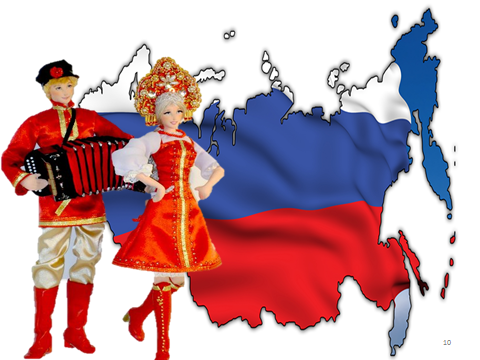 Стихи о Родине,  о РоссииВасилий Жуковский«Родного неба милый свет...»Родного неба милый свет,Знакомые потоки,Златые игры первых летИ первых лет уроки,Что вашу прелесть заменит?О родина святая,Какое сердце не дрожит,Тебя благословляя?***И. НикитинИ сладко песнь в честь родины поётся,И кровь кипит, и сердце гордо бьётся,И с радостью внимаешь звуку слов:«Я Руси сын! здесь край моих отцов!»***Кремлёвские звёздыС. МихалковКремлёвские звёздыНад нами горят,Повсюду доходит их свет!Хорошая Родина есть у ребят,И лучше той РодиныНет!***Лучше нет родного краяП. ВоронькоЖура-жура-журавель!Облетал он сто земель.Облетал, обходил,Крылья, ноги натрудил.Мы спросили журавля:– Где же лучшая земля? –Отвечал он, пролетая:– Лучше нет родного края!***Родная земляГ. ЛадонщиковХолмы, перелески,Луга и поля —Родная, зелёнаяНаша земля.Земля, где я сделалСвой первый шажок,Где вышел когда-тоК развилке дорог.И понял, что этоРаздолье полей —Частица великойОтчизны моей.***Родное гнёздышкоГ. ЛадонщиковЛасточки-певуньиНад моим окномЛепят, лепят гнёздышко...Знаю, скоро в нёмПтенчики появятся,Станут голосить,Будут им родителиМошкару носить.Выпорхнут малюткиЛетом из гнезда,Полетят над миром,Но они всегдаБудут знать и помнить,Что в краю родномИх приветит гнёздышкоНад моим окном.***РодинаТ. БоковаРодина – слово большое, большое!Пусть не бывает на свете чудес,Если сказать это слово с душою,Глубже морей оно, выше небес!В нем умещается ровно полмира:Мама и папа, соседи, друзья.Город родимый, родная квартира,Бабушка, школа, котенок … и я.Зайчик солнечный в ладошке,Куст сирени за окошкомИ на щечке родинка –Это тоже Родина.***РодинаВ. СемернинВешняя, бодрая,Вечная, добрая,Трактором вспахана,Счастьем засеяна —Вся на глазах онаС юга до севера!Родина милая,Родина русая,Мирная-мирнаяРусская-русская...***Наша РодинаГ. ЛадонщиковИ красива и богатаНаша Родина, ребята.Долго ехать от столицыДо любой ее границы.Все вокруг свое, родное:Горы, степи и леса:Рек сверканье голубое,Голубые небеса.Каждый городСердцу дорог,Дорог каждый сельский дом.Все в боях когда-то взятоИ упрочено трудом!***С добрым утром!Г. ЛадонщиковВстало солнце над горою,Мрак ночной размыт зарёю,Луг в цветах, как расписной...С добрым утром,Край родной!Шумно двери заскрипели,Птицы ранние запели,Звонко спорят с тишиной...С добрым утром,Край родной!Люди вышли на работу,Пчёлы мёдом полнят соты,В небе тучки – ни одной...С добрым утром,Край родной!***Здравствуй, Родина мояВ. ОрловУтром солнышко встает,Нас на улицу зовёт.Выхожу из дома я:– Здравствуй, улица моя!Я пою и в тишинеПодпевают птицы мне.Травы шепчут мне в пути:– Ты скорей, дружок, расти!Отвечаю травам я,Отвечаю ветру я,Отвечаю солнцу я:– Здравствуй, Родина моя!***Главные словаЛ. ОлифироваВ детском садике узналиМы прекрасные слова.Их впервые прочитали:Мама, Родина, Москва.Пролетят весна и лето.Станет солнечной листва.Озарятся новым светомМама, Родина, Москва.Солнце ласково нам светит.Льется с неба синева.Пусть всегда живут на светеМама, Родина, Москва!***Наш крайА. ПришелецТо берёзка, то рябина,Куст ракиты над рекой.Край родной, навек любимый,Где найдёшь ещё такой!От морей до гор высоких,Посреди родных широт —Всё бегут, бегут дороги,И зовут они вперёд.Солнцем залиты долины,И куда ни бросишь взгляд —Край родной, навек любимый,Весь цветёт, как вешний сад.Детство наше золотое!Всё светлей ты с каждым днёмПод счастливою звездоюМы живём в краю родном!***Что мы Родиной зовёмВ. СтепановЧто мы Родиной зовём?Дом, где мы с тобой живём,И берёзки, вдоль которыхРядом с мамой мы идём.Что мы Родиной зовём?Поле с тонким колоском,Наши праздники и песни,Тёплый вечер за окном.Что мы Родиной зовём?Всё, что в сердце бережём,И под небом синим-синимФлаг России над Кремлём.***Необъятная странаВ. СтепановЕсли долго-долго-долгоВ самолёте нам лететь,Если долго-долго-долгоНа Россию нам смотреть,То увидим мы тогдаИ леса, и города,Океанские просторы,Ленты рек, озёра, горы…Мы увидим даль без края,Тундру, где звенит весна,И поймём тогда, какая,Наша Родина большая,Необъятная страна.***Какая наша Родина!В. БоковЦветёт над тихой речкой яблоня.Сады, задумавшись, стоят.Какая Родина нарядная,Она сама как дивный сад!Играет речка перекатами,В ней рыба вся из серебра,Какая Родина богатая,Не сосчитать её добра!Бежит волна неторопливая,Простор полей ласкает глаз.Какая Родина счастливая,И это счастье всё для нас!***Родная земляП. СинявскийЕсть своя родная земляУ ручья и у журавля.И у нас с тобой есть она –И земля родная одна.***РоссияП. Синявский Здесь тёплое поле наполнено рожью,Здесь плещутся зори в ладонях лугов.Сюда златокрылые ангелы БожьиПо лучикам света сошли с облаков.И землю водою святой оросили,И синий простор осенили крестом.И нет у нас Родины, кроме России –Здесь мама, здесь храм, здесь отеческий дом.***РисунокП. Синявский На моём рисункеПоле с колосками,Церковка на горкеРядом с облаками.На моём рисункеМама и друзья,На моём рисункеРодина моя.На моём рисункеЛучики рассвета,Рощица и речка,Солнышко и лето.На моём рисункеПесенка ручья,На моём рисункеРодина моя.На моём рисункеВыросли ромашки,Вдоль по тропке скачетВсадник на коняшке,На моём рисункеРадуга и я,На моём рисункеРодина моя.На моём рисункеМама и друзья,На моём рисункеПесенка ручья,На моём рисункеРадуга и я,На моём рисункеРодина моя.***Родная песенкаП. Синявский Льётся солнышко весёлоеЗолотыми ручейкамиНад садами и над сёлами,Над полями и лугами.Здесь идут грибные дождики,Светят радуги цветные,Здесь простые подорожникиС детства самые родные.Тополиные порошицыЗакружились на опушке,И рассыпались по рощицеЗемляничные веснушки.Здесь идут грибные дождики,Светят радуги цветные,Здесь простые подорожникиС детства самые родные.И опять захороводилиСтайки ласточек над домом,Чтобы снова спеть о РодинеКолокольчикам знакомым.***Край роднойМ. ПожароваЛесок весёлый, родные нивы,Реки извивы, цветущий склон,Холмы и сёла, простор привольныйИ колокольный певучий звон.С твоей улыбкой, с твоим дыханьемСливаюсь я.Необозримый, Христом хранимый,Мой край родимый,Любовь моя.***РодинаЗ. АлександроваЕсли скажут слово «родина»,Сразу в памяти встаётСтарый дом, в саду смородина,Толстый тополь у ворот,У реки берёзка-скромницаИ ромашковый бугор...А другим, наверно, вспомнитсяСвой родной московский двор.В лужах первые кораблики,Где недавно был каток,И большой соседней фабрикиГромкий, радостный гудок.Или степь от маков красная,Золотая целина...Родина бывает разная,Но у всех она одна!***Над родной землёюР. БосилекЛетают самолётынад нашими полями...А я кричу пилотам:«Меня возьмите с вами!Чтоб над родной землёюпронёсся я стрелою,увидел реки, горы,Долины и озёра,и зыбь на Чёрном море,и лодки на просторе,равнины в буйном цветеи всех детей на свете!»***Дождик, дождик, где ты был?..К. Авдеенко – Дождик, дождик, где ты был?– Я по небу с тучкой плыл!– А потом ты что – разбился?– Ой, нет-нет, водой разлился,Капал, капал вниз, упал –Прямо в речку я попал!А потом я плыл далёкоВ речке быстрой, синеокой,Любовался всей душойНашей Родиной большой!Ну а после испарился,К тучке белой прикрепился,И поплыл, скажу я вам,К дальним странам, островам.И теперь над океаномЯ всё вдаль плыву с туманом!Хватит, ветер, дальше дуть –Нужно плыть в обратный путь.Чтобы с речкой повстречаться,Чтоб с ней в лес родной помчаться!Любоваться чтоб душойНашей Родиной большой.Так что, ветер, друг ты мой,С тучкой мы спешим домой!Нас ты, ветер, подгоняй –Тучку к дому направляй!Ведь по дому я скучаю...Ну-ка, тучку раскачаю!К дому ух как тороплюсь…Скоро-скоро к вам вернусь!***Поезжай за моря-океаныМ. ИсаковскийПоезжай за моря-океаны,Надо всею землёй пролети:Есть на свете различные страны,Но такой, как у нас, не найти.Глубоки наши светлые воды,Широка и привольна земля,И гремят, не смолкая, заводы,И шумят, расцветая, поля...***Родимая странаА. ПрокофьевНа широком простореПредрассветной поройВстали алые зориНад родимой страной.С каждым годом всё крашеДорогие края...Лучше Родины нашейНет на свете, друзья!***ПриветС. ДрожжинПривет тебе, мой край родной,С твоими тёмными лесами,С твоей великою рекой,И неоглядными полями!Привет тебе, народ родимый,Герой труда неутомимый,Среди зимы и в летний зной!Привет тебе, мой край родной!***ЖуравлёнокИ. ШаферанУшло тепло с полей,и стаю журавлейВедёт вожак в заморский край зелёный.Летит печально клин,И весел лишь один,Один какой-то журавлёнок несмышлёный.Он рвётся в облака,торопит вожака,Но говорит ему вожак сурово:— Хоть та земля теплей,А родина милей,Милей — запомни, журавлёнок, это слово.Запомни шум берёзи тот крутой откос,Где мать тебя увидела летящим;Запомни навсегда,Иначе никогда,Дружок, не станешь журавлём ты настоящим.У нас лежат снега,У нас гудит пургаИ голосов совсем не слышно птичьих.А где-то там вдалиКурлычут журавли,Они о Родине заснеженной курлычут.***Песня славыН. АсеевСлавься, великая,МногоязыкаяБратских российскихНародов семья.Стой, окружённая,ВооружённаяДревней твердынейСедого Кремля!Здравствуй, любимое,НеколебимоеЗнамя, струящееРазума свет!Славная дедами,Бравыми внукамиДружных российскихНародов семья.Крепни победами,Ширься науками,Вечно нетленнаяСлавы земля!***Россия, Россия, РоссияВ. ГудимовНет края на свете красивей,Нет Родины в мире светлей!Россия, Россия, Россия, –Что может быть сердцу милей?Кто был тебе равен по силе?Терпел пораженья любой!Россия, Россия, Россия, –Мы в горе и счастье – с тобой!Россия! Как Синюю птицу,Тебя бережём мы и чтим,А если нарушат границу,Мы грудью тебя защитим!И если бы нас вдруг спросили:"А чем дорога вам страна?"– Да тем, что для всех нас Россия,Как мама родная, – одна!***Лучшая на светеН. Забила, пер. с укр. З. АлександровойРоссийский край, моя земля,Родимые просторы!У нас и реки, и поля,Моря, леса и горы.И север есть у нас, и юг.Сады цветут на юге.На севере снега вокруг –Там холода и вьюги.В Москве ложатся спать сейчас,Луна глядит в оконце.Дальневосточник в тот же часВстаёт, встречая солнце.Российский край, как ты велик!С границы до границыИ скорый поезд напрямикВ неделю не домчится.Звучат по радио слова –Им дальний путь не труден.Знакомый голос твой, Москва,Повсюду слышен людям.И рады мы всегда вестямО нашей мирной жизни.Как счастливо живётся намВ своей родной Отчизне!Народы – как одна семья,Хотя язык их разный.Все – дочери и сыновьяСвоей страны прекрасной.И Родина у всех одна.Привет тебе и слава,Непобедимая страна,Российская держава!***Русский домА. УсачёвРоссия подобна огромной квартире.Четыре окна в ней и двери четыре:На север, на запад, на юг, на восток.Над нею небесный висит потолок.Роскошный ковер устилает в квартиреПолы на Таймыре и в Анадыре.И солнце горит в миллиард киловатт,Поскольку местами наш дом темноват.И, как и положено каждой квартире,Имеется в ней Кладовая Сибири:Хранится там ягод различных запас,И рыба, и мясо, и уголь, и газ.А рядом с Курилкой - Курильской грядою -Находятся краны с горячей водою,У сопки Ключевской клокочут ключи(Пойди и горячую воду включи!)Еще есть в квартире три классные ванны:Северный, Тихий и Атлантический океаны.И мощная печка системы "Кузбасс",Что греет зимою холодною нас.А вот холодильник с названием "Арктика",Прекрасно работает в нем автоматика.И справа от древних кремлевских часовИдут еще семь часовых поясов.Все есть в Русском доме для жизни удобной,Но нету порядка в квартире огромной:Тут вспыхнет пожар, там труба потекла.То громко соседи стучат из угла.То стены трещат, то посыпалась краска,Лет двести назад отвалилась Аляска,Поехала крыша, пропал горизонт...Опять перестройка и снова ремонт.Что строят, строители сами не знают:Сначала построят, а после сломают.Всем хочется - сразу построили чтобИзбу-Чум-Ярангу-Дворец-Небоскреб!Мы все в нашем доме соседи и жители:Простые жильцы, управдомы, строители.И что мы построим теперь на Руси?..Об этом ты папу и маму спроси.***Наталья МайданикЕДИНСТВО НАВСЕГДАУшли в историю года,Цари менялись и народы,Но время смутное, невзгодыРусь не забудет никогда!Победой вписана строка,И славит стих былых героев,Поверг народ врагов-изгоев,Обрел свободу на века!И поднималась Русь с коленВ руках с иконой перед битвой,Благословленная молитвойПод звон грядущих перемен.Деревни, села, городаС поклоном русскому народуСегодня празднуют свободуИ День единства навсегда!***Наталья МайданикДЕНЬ НАРОДНОГО ЕДИНСТВАС историей не спорят,С историей живут,Она объединяетНа подвиг и на трудЕдино государство,Когда един народ,Когда великой силойОн движется вперед.Врага он побеждает,Объединившись в бой,И Русь освобождает,И жертвует собой.Во славу тех героевЖивем одной судьбой,Сегодня День единстваМы празднуем с тобой!***Наталья МайданикПРИЗЫВНАЯВ День единства будем рядом,Будем вместе навсегда,Все народности РоссииВ дальних селах, городах!Вместе жить, работать, строить,Сеять хлеб, растить детей,Созидать, любить и спорить,Охранять покой людей,Предков чтить, дела их помнить,Войн, конфликтов избегать,Чтобы счастьем жизнь наполнить,Чтоб под мирным небом спать!***